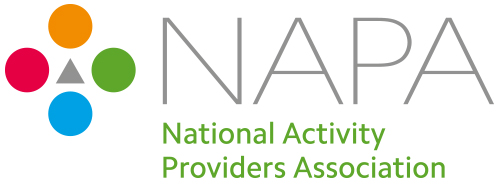 NAPA Christmas Tree Competition Terms and ConditionsNAPA- National Activity Providers Association (company no. 3482943) whose registered office is at 1st Floor Unit 1 Fairview Industrial Estate, Raans Road, Amersham, Bucks, HP6 6JY. The competition is open to residents of the United Kingdom.There is no entry fee and no purchase necessary to enter this competition.By entering this competition, an entrant is indicating his/her agreement to be bound by these terms and conditions.Route to entry for the competition and details of how to enter are via our website - http://napa-activities.co.uk/competition-time
State which social media platforms you are running the competition on.Only one entry will be accepted per person. Multiple entries from the same person will be disqualified.Closing date for entry will be 31th December 2019. After this date the no further entries to the competition will be permitted.No responsibility can be accepted for entries not received for whatever reason.The rules of the competition and how to enter are as follows:Take a photo of your finished Christmas TreeWrite no more than 300 words on how everyone got involvedEmail or post it to NAPA before the closing date. 10. NAPA reserves the right to cancel or amend the competition and these terms and conditions without notice in the event of a catastrophe, war, civil or military disturbance, act of God or any actual or anticipated breach of any applicable law or regulation or any other event outside of NAPA’s control. Any changes to the competition will be notified to entrants as soon as possible by NAPA.11. NAPA is not responsible for inaccurate prize details supplied to any entrant by any third party connected with this competition.12. The prize is as follows:A selection of activity related goodies. The prize is as stated, and no cash or other alternatives will be offered. The prizes are not transferable. Prizes are subject to availability and we reserve the right to substitute any prize with another of equivalent value without giving notice.13. Winners will be chosen: by NAPA. 14. The winner will be notified by email within 28 days of the closing date. If the winner cannot be contacted or do not claim the prize within 14 days of notification, we reserve the right to withdraw the prize from the winner and pick a replacement winner.15. NAPA will notify the winner when and where the prize can be collected / is delivered.16. NAPA’s decision in respect of all matters to do with the competition will be final and no correspondence will be entered.17. By entering this competition, an entrant is indicating his/her agreement to be bound by these terms and conditions.18. The competition and these terms and conditions will be governed by English law and any disputes will be subject to the exclusive jurisdiction of the courts of England.19.The winner agrees to the use of his/her name and image in any publicity material, as well as their entry, In the Activity Providers Magazine, NAPA News, our website and across our Social Media Platforms.  Any personal data relating to the winner or any other entrants will be used solely in accordance with current UK data protection legislation and will not be disclosed to a third party without the entrant’s prior consent.20.Entry into the competition will be deemed as acceptance of these terms and conditions.21. This promotion is in no way sponsored, endorsed or administered by, or associated with, Facebook, Twitter or any other Social Network. You are providing your information to NAPA and not to any other party.  NAPA will judge the competition and decide on the winner NAPA ‘s decision as to those able to take part and selection of winners is final. No correspondence relating to the competition will be entered into. NAPA shall have the right, at its sole discretion and at any time, to change or modify these terms and conditions, such change shall be effective immediately upon posting to this webpage.NAPA also reserves the right to cancel the competition if circumstances arise outside of its control.